KUPNÍ SMLOUVA č. RCJ-2018-Z219         Smluvní stranyNemocnice Boskovice s.r.o.	dále jen Odběratel na straně jednéAUTOCONT a.s.dále jen Dodavatel na straně druhé,uzavírají níže psaného dne, měsíce a roku ve smyslu § 2079 občanského zákoníku tuto SmlouvuVšeobecné obchodní podmínkyZákladní obchodní vztah mezi Odběratelem a Dodavatelem je vymezen všeobecnými obchodními podmínkami, které jsou nedílnou součástí této Smlouvy a jsou uvedeny v Příloze č.1 Smlouvy.Upravuje-li tato Smlouva některé otázky odlišně, mají přednost ustanovení této Smlouvy před ustanoveními všeobecných obchodních podmínek.Tato smlouva je uzavřena na základě nabídky dodavatele ve veřejné zakázce „Dodávka a instalace Asset Management a Service Desk pro Nemocnici Boskovice s.r.o.“. Jednotlivá ustanovení této smlouvy tak budou vykládána v souladu s nabídkou prodávajícího učiněnou v této veřejné zakázce a v souladu se všemi podmínkami zadávací dokumentace.Definice pojmůPoužívá-li tato Smlouva v dalším textu termíny, psané s velkým počátečním písmenem, ať už v singuláru nebo plurálu, je jejich význam definován ve všeobecných obchodních podmínkách.Předmět plněníPředmětem plnění této Smlouvy je závazek Dodavatele dodat Odběrateli zboží dle Přílohy č. 2 této Smlouvy.Termíny plnění, harmonogram dodávkySmluvní strany dohodly Předmět plnění bude dodán do 6-ti týdnů od uzavření smlouvy. V případě prodlení dodavatele je odběratel oprávněn účtovat smluvní pokutu ve výši 0,05 % z ceny bez DPH za každý den prodlení. Smluvní strany berou na vědomí, že dodržení sjednaných termínů Plnění je podmíněno poskytnutím řádné součinnosti Odběratele.Cena předmětu plnění (kupní cena)Ceny uvedené v tomto článku jsou uvedeny jako ceny bez DPH a s DPH ve výši platné ke dni uzavření Smlouvy. Dojde-li ke změně sazby DPH, bude DPH účtována podle právních předpisů platných v době uskutečnění zdanitelného plnění. Takováto změna ceny není důvodem k uzavření dodatku ke Smlouvě. Celková cena předmětu plnění podle článku 4 je stanovena dohodou a činí 931 700.00,- Kč  (slovy devět set třicet jedna tisíc sedm set korun českých  s DPH)Platební podmínkyZpůsob úhrady, splatnost Úhrada fakturouSmluvní strany se dohodly na bezhotovostním placení z účtu Odběratele na účet Dodavatele. Platba se uskuteční v korunách českých na základě faktury - daňového dokladu, se splatností 60 dnů od vystavení faktury. Daňový doklad musí obsahovat veškeré náležitosti v souladu se zákonem č. 235/2004 Sb. 
V případě, že faktura vystavená Dodavatelem nebude obsahovat náležitosti dle této Smlouvy, je Odběratel oprávněn fakturu vrátit Dodavateli, přičemž po doručení opravené faktury začne znovu od počátku běžet lhůta její splatnosti. Povinnost úhrady Povinnost Odběratele zaplatit je splněna dnem připsání příslušné finanční částky na účet Dodavatele. 
Právo a povinnost fakturovat Zhotoviteli vzniká právo fakturovat, tj. vystavit daňový doklad Odběrateli za plnění uvedené v bodě 4 dnem podepsání dodacího listu.Dodavateli vzniká povinnost fakturovat, tj. vystavit daňový doklad do 30 dnů od data od předání předmětu plnění. Plnění se považuje za uskutečněné dnem akceptace.Datem uskutečnění zdanitelného plnění na vystaveném daňovém dokladu dle bodu 7.2.1. je datum předání zboží uvedené na dodacím listu.Faktury musí být předávány nebo zasílány následovně:elektronickou poštou na adresu info@nembce.cz Zmocnění k jednáníKontaktní osoby Kontaktní osoba Dodavatele:xxxxxxxxxxxxxxxxxxxxxxxxxxxxxxxxxxxxxxxxxxxxxxxxxxxxxxxxxAUTOCONT a.s., Kpt. Jaroše 23, 680 01 BoskoviceKontaktní osoba Odběratele:Jméno, Příjmení: xxxxxxxxxxxxx	e-mail: xxxxxxxxxxxxxxxxtel: + xxxxxxxxxxxxxxxxxxadresa: Nemocnice Boskovice s.r.o., Otakara Kubína 179, 680 01 BoskoviceOprávněné osobyJsou zplnomocněné osoby smluvních stran, které jsou oprávněny jednat jménem smluvních stran o všech smluvních a obchodních záležitostech týkajících se Smlouvy a souvisejících s jejím plněním.Oprávněné osoby Dodavatele:xxxxxxxxxxxxxxxxxxxxxxxxxxxxxxxxxxxxxxxxxxxxxxxxxxxAUTOCONT a.s., Sochorova 23, 616 00 BrnoOprávněné osoby Odběratele:prof.MUDr. Miloš Janeček, CSc.e-mail: info@nembce.cztel: 516 491 102Nemocnice Boskovice s.r.o., Otakara Kubína 179, 680 01 BoskoviceVšechna oznámení mezi smluvními stranami, která se vztahují k této smlouvě, nebo která mají být učiněna na základě této smlouvy, musí být učiněna v písemné formě a doručeny opačné straně, nebude-li stanoveno, nebo mezi smluvními stranami dohodnuto jinak. Oznámení se považují za doručená uplynutím třetího (3) dne po jejich prokazatelném odeslání. Smluvní strany se zavazují, že v případě změny své adresy budou o této změně druhou smluvní stranu informovat nejpozději do tří (3) dnů.Místo a způsob plněníMísto plnění Nebude-li v konkrétním případě sjednáno jinak, místem plnění předmětu Smlouvy je adresa sídla Odběratele.Doprava: Dopravu zajišťuje Dodavatel na své náklady.Přechod vlastnictví a nebezpečí škodyPřechod vlastnického práva předmětu plnění a jeho částíVlastnické právo k předmětu plnění, které je specifikované v Příloze č. 2 této Smlouvy, přechází na Odběratele v okamžiku zaplacení předmětu plnění podle článku 6 této smlouvy.Předání předmětu plnění a jeho částíJednotlivé části předmětu plnění budou předávány v termínech uvedených v článku 5 Smlouvy. Předání bude potvrzeno podpisem dodacího listu.Nebezpečí škody Nebezpečí vzniku nahodilé škody na předmětu plnění přechází na Odběratele okamžikem jeho převzetí. Je-li předmět plnění přepravován podle přepravních pokynů Odběratele, přechází na Odběratele riziko ztráty, poškození či zničení okamžikem předání předmětu plnění poštovní přepravě či prvnímu dopravci za účelem dopravy předmětu plnění Odběrateli. Až do úplného zaplacení ceny plnění je předmět plnění ve vlastnictví Dodavatele, a to i v případě začlenění do systému, který je majetkem Odběratele, resp. systému, který Odběratel využívá. Jakékoli zcizení předmětu plnění, jeho poskytnutí do zástavy nebo zřízení zajišťovacího převodu práva či jiného závazkového vztahu k předmětu plnění ve prospěch třetí strany je bez souhlasu Dodavatele vyloučeno. Změnové řízeníPožadavky na změny předmětu plnění, které mají vliv na cenu plnění nebo termíny plnění včetně dílčích, budou provedeny formou dodatku této Smlouvy. Změny budou odsouhlaseny oběma stranami a dodatek se změnami se stává nedílnou součástí této Smlouvy. Práva a povinnosti smluvních stranSoučinnost smluvních stranPráva a povinnosti smluvních stran jsou uvedeny ve všeobecných obchodních podmínkách. Souhlas smluvních stranSmluvní strany souhlasí s užitím rámcových údajů o plnění poskytnutém dle této smlouvy jako referenčních údajů pro osvědčení odběratele o poskytnuté službě nebo prohlášení dodavatele o poskytnuté službě. Jako veřejné referenční údaje nemohou být užity údaje, na něž se vztahuje stranami sjednaný, zveřejnění omezující, režim, např. údaje o obchodním tajemství nebo závazky některé smluvní strany plynoucí z platné NDA smlouvy. Odpovědnost za škoduDodavatel odpovídá Odběrateli za škodu, způsobenou zaviněným porušením povinností vyplývajících z této Smlouvy nebo z obecně závazného právního předpisu. Dodavatel neodpovídá za škodu, která byla způsobena jinou osobou než Dodavatelem, či jím pověřeným subjektem, nesprávným nebo neadekvátním přístupem Odběratele a v důsledku událostí vyšší moci.Dodavatel odpovídá Odběrateli za škodu způsobenou Odběrateli zaviněným porušením povinností stanovených touto smlouvou, maximálně však do výše hodnoty plnění podle této Smlouvy.Smluvní strany se výslovně dohodly, že celková výše náhrady škody z jedné škodní události nebo série vzájemně propojených škodných událostí, který by v příčinné souvislosti s plněním Smlouvy mohly vzniknout, se limituje u skutečné škody a u ušlého zisku celkem do výše hodnoty plnění podle této Smlouvy. Tyto částky představují současně maximální předvídatelnou škodu, která může případně vzniknout porušením povinností Dodavatele.ZárukaNa dodané Plnění poskytuje Dodavatel záruku v délce 24 měsíců.Záruční lhůty touto Smlouvou sjednané začnou plynout ode dne protokolárního Předání a převzetí příslušného dílčího Plnění dle čl. 5 této smlouvy.Zhotovitel bude poskytovat Odběrateli záruční a pozáruční servis a podporu dodané techniky a služeb ve smyslu všeobecných obchodních podmínek pro poskytování služeb, které jsou uvedeny v Příloze č. 1 této Smlouvy.Servisní středisko Dodavatele pro hlášení závad je v AUTOCONT a.s. 
Adresa:		 Kounicova 67a, 602 00 Brno
tel.:		+420 541 144 370 
e-mail : 	dispecink.jm@autocont.cz Dodavatel provede o každém servisním zásahu písemný záznam, který předá Odběrateli a nechá si ho od něj potvrdit.Podrobnosti záruky a záručních podmínek jsou uvedeny v záručním listu, který je součástí dodávky zboží.Prodlení, sankceJestliže je Odběratel v prodlení s placením peněžitého závazku nebo řádně a včas neplní závazky k věcné nebo časově umístěné součinnosti či spolupůsobení, z důvodů ležících na straně Odběratele, pak platí tato ujednání:Je-li Odběratel v prodlení s placením zálohy nebo faktury po dobu delší než patnáct (15) dnů, je Dodavatel oprávněn vyúčtovat a Odběratel povinen zaplatit úroky z prodlení ve výši 0,05 % z dlužné částky za každý den prodlení až do zaplacení.V případě, že z důvodů na straně Odběratele nedošlo k realizaci předmětu plnění, zavazuje se odběratel uhradit Dodavateli smluvní pokutu ve výši 2 % ze sjednané ceny plnění bez DPH.  Tato smluvní pokuta je započitatelná proti případně poskytnuté záloze.Platnost, odstoupení a zánik smlouvyTato Smlouva nabývá platnosti dnem podpisu zástupců obou smluvních stran a účinnosti dnem uveřejnění v Registru smluv a končí dnem splnění závazků obou smluvních stran této Smlouvy.Skončit platnost této Smlouvy lze dohodou smluvních stran, která musí mít písemnou formu.Jednostranně lze okamžitě od Smlouvy odstoupit v těchto případech:Odběratel je v prodlení s placením dle specifikace v čl. 7 déle než 60 dnůDodavatel je ve zpoždění v plnění dle čl. 5 déle než 60 dnůŘešení sporůJakýkoli právní postup, nebo soudní spor vedený v souvislosti s touto smlouvou, bude zahájen a veden u příslušného soudu České republiky s tím, že strany v této souvislosti ve smyslu ustanovení § 89a občanského soudního řádu sjednávají pro všechny spory, u nichž jsou k řízení v prvním stupni příslušné okresní soudy místní příslušnost Obvodního soudu pro Prahu 9 a pro všechny spory, u nichž jsou k řízení v prvním stupni příslušné krajské soudy místní příslušnost Městského soudu v Praze.Závěrečná ustanoveníVztahy mezi stranami se řídí ustanoveními této Smlouvy, všeobecnými obchodními podmínkami, které tvoří Přílohu č.1 této Smlouvy a občanským zákoníkem. V částech vztahujících se k udělení práva užití programů splňujících znaky autorského díla se použije režim autorského zákona. Pro případ, že by některé ustanovení této Smlouvy bylo v rozporu s právními předpisy zakotvujícími ochranu práv spotřebitele, pak se takové ustanovení této Smlouvy pro právní vztah definovaný touto Smlouvou nepoužije a bude aplikován příslušný právní předpis.Obsah Smlouvy může být měněn jen dohodou stran smluvních a to vždy jen vzestupně číslovanými písemnými dodatky potvrzenými Oprávněnými osobami smluvních stran.Smlouva se vyhotovuje ve dvou stejnopisech vlastnoručně signovaných smluvními stranami, z nichž každá smluvní strana obdrží po jedné.Odběratel bez zbytečného odkladu po podpisu smlouvy zajistí její uveřejnění v Registru smluv. Nedílnou součástí Smlouvy jsou přílohy:Příloha č. 1 – Všeobecné obchodní podmínky pro poskytování služebPříloha č. 2 – Podrobný popis Plnění /kalkulace cenyPříloha č. 3 – Plná moc	V Brně dne ……………	V Boskovicích dne ………..	______________________ 	_______________________	Za  Dodavatele	Za  OdběratelePříloha č. 1 – Všeobecné obchodní podmínky pro poskytování služeb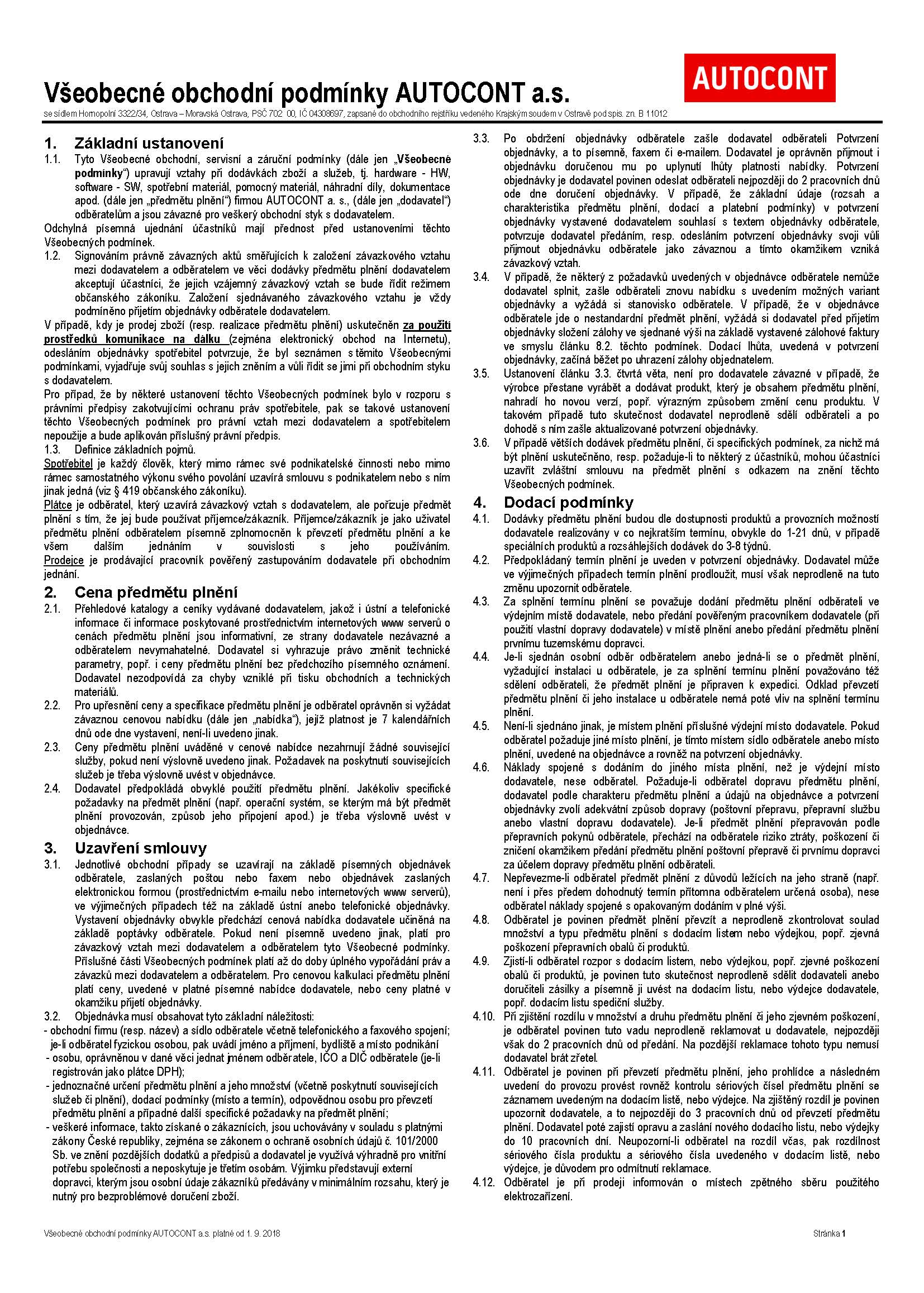 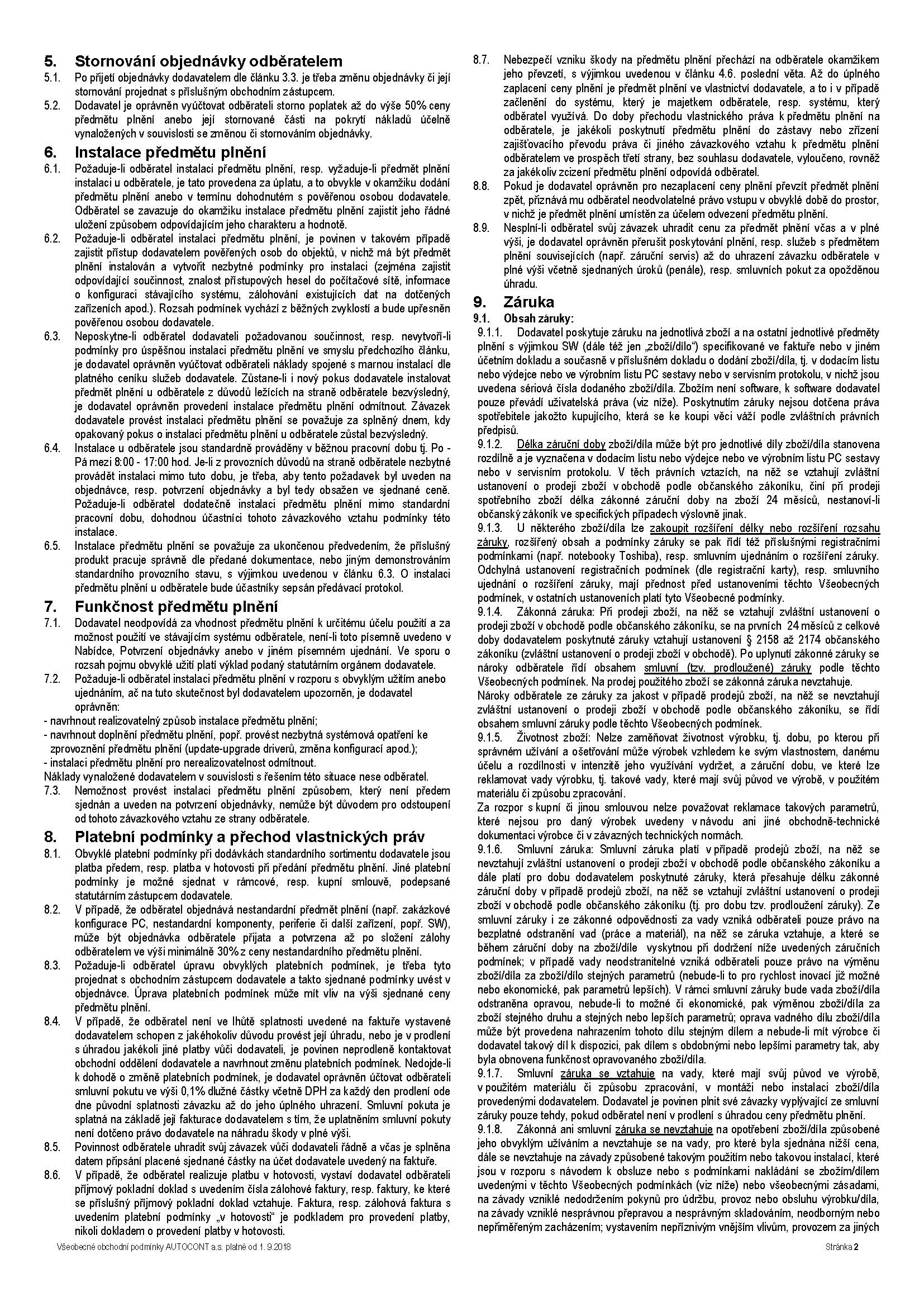 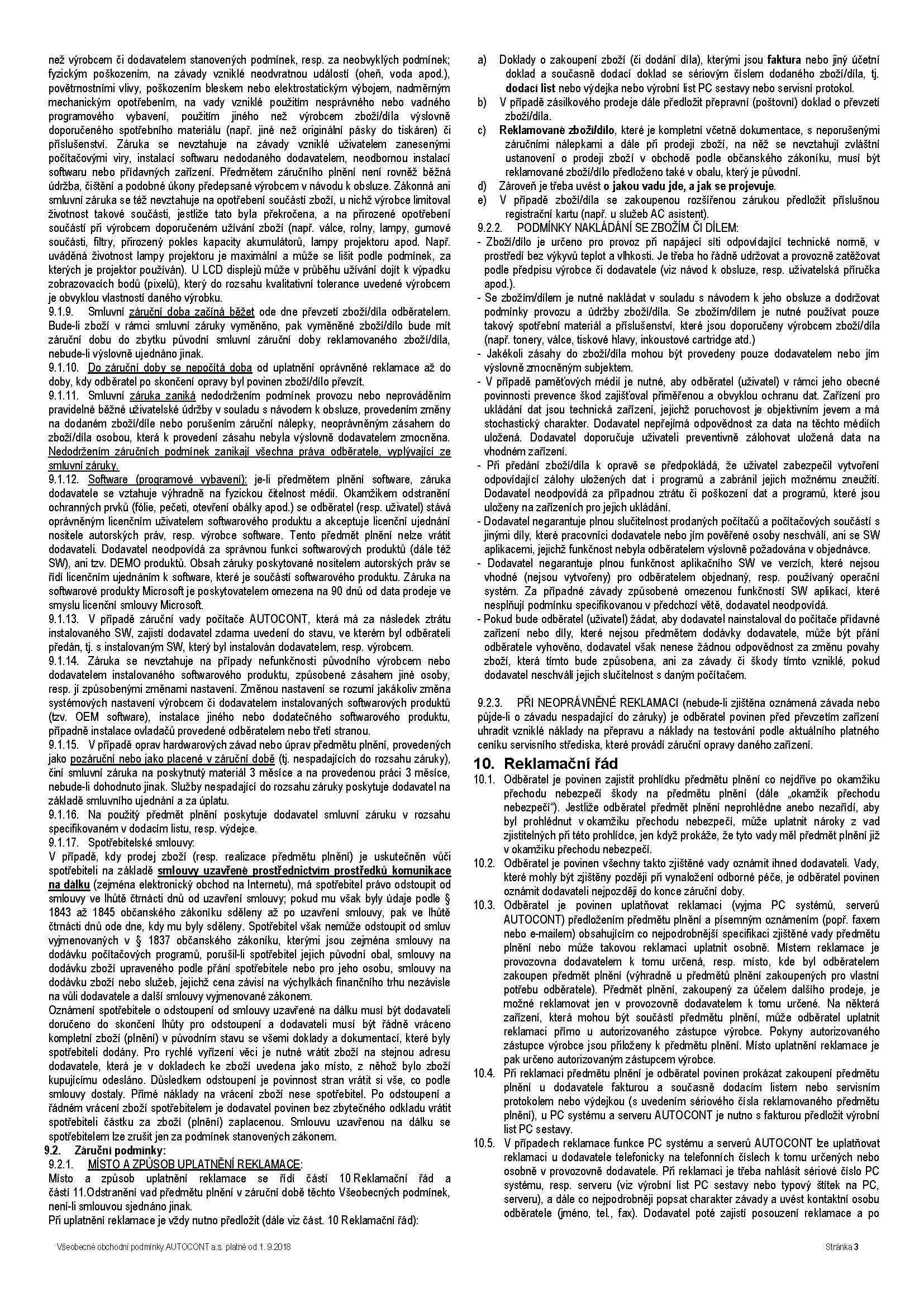 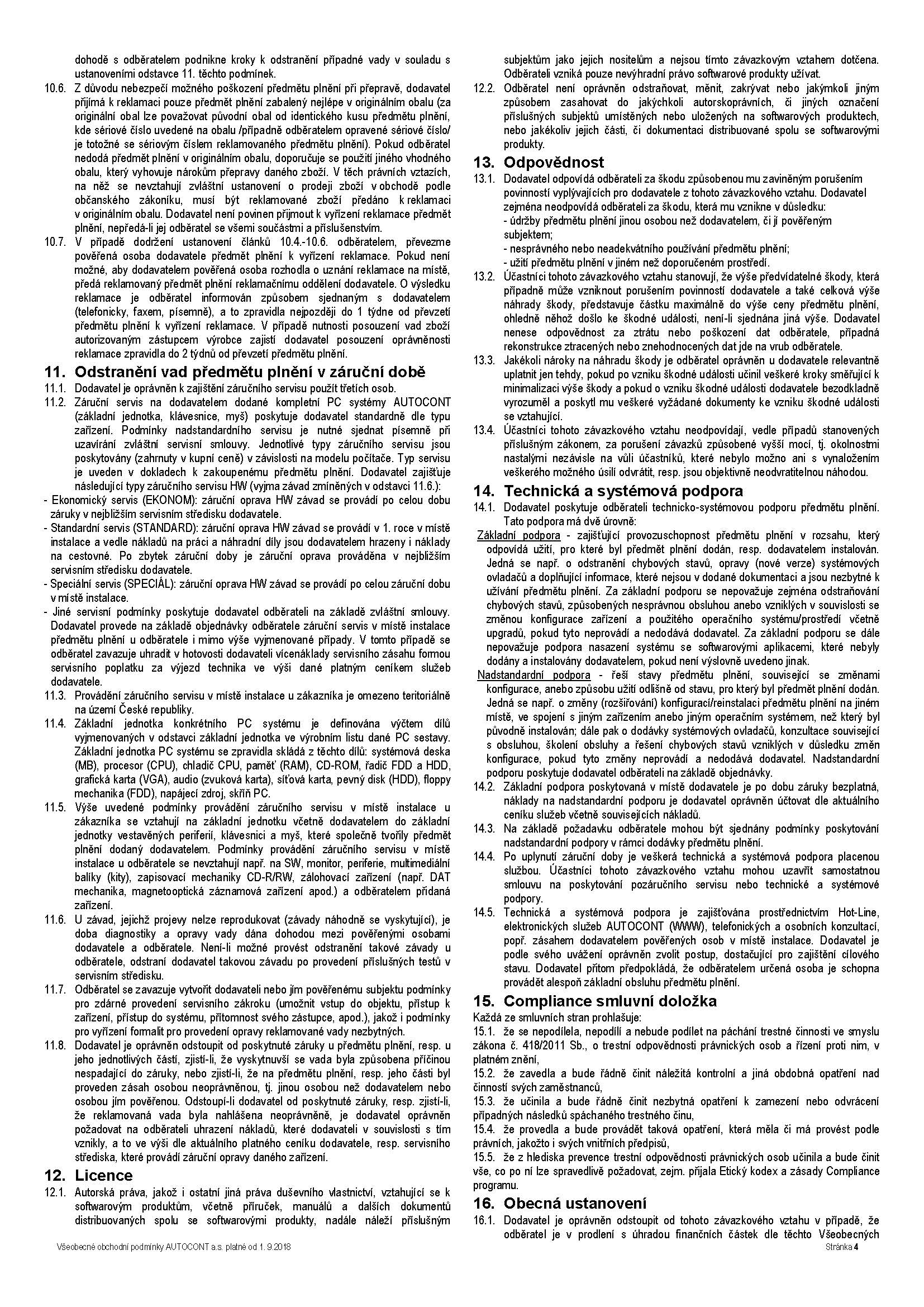 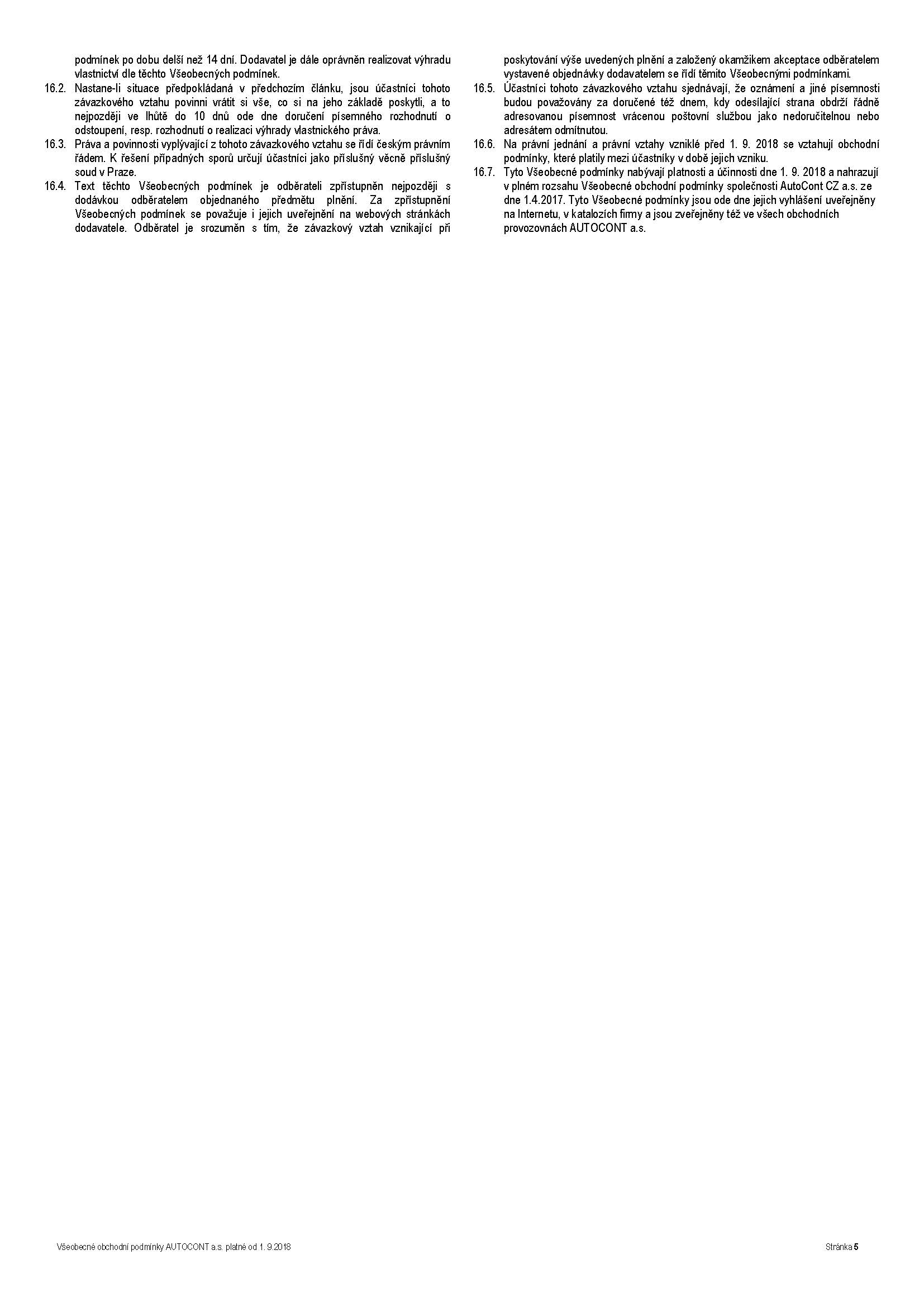 Příloha č. 2 – Podrobný popis Plnění /kalkulace cenyZákladní specifikace ALVAO Asset Management 10.1ALVAO Asset Management je informační systém umožňující organizaci zavést efektivní správu veškerého počítačového i ostatního majetku spadajícího pod správu oddělení ICT. Pomáhá pracovníkům ICT oddělení v řešení a zdokumentování každodenních operativních úkolů a ve sdílení a údržbě informací spojených s IT infrastrukturou. Poskytuje důležité informace pro plánování obnovy IT prostředků a přípravu rozpočtů. Napomáhá v řízení podnikatelských rizik právního či regulačního postihu spojených s užívání nelegálního software ve společnosti. ALVAO Asset Management je navržen podle technologických standardů a doporučení společnosti Microsoft, které zaručují korektní, bezpečný a bezproblémový chod v infrastruktuře Microsoft a snadnou integraci s aplikacemi Microsoft Office a jinými IS. Dodržování těchto doporučení je kontrováno certifikacemi mezinárodních certifikačních autorit.ALVAO Asset Management bezvýhradně splňuje požadavky Usnesení vlády číslo 624/01 včetně jeho přílohy na systémy určené pro vedení a kontrolu nakládání se softwarem ve státních organizacích, poskytuje podklady pro zavedení správy softwarových aktiv - Software Asset Management v souladu s normou ČSN ISO/IEC 19770 a poskytuje podklady pro zvládnutí systému managementu IT služeb procesním přístupem dle normy ČSN ISO/IEC 20000 zejména v oblasti konfigurační databáze. ALVAO jako první společnost v regionu CEE obdržela certifikací PinkVERIFY na shodu s procesy ITIL v3.1 a ITIL v2011 od nezávislé certifikační autority PinkElephant a smí pro své produkty ALVAO používat ITIL® swirl logo. 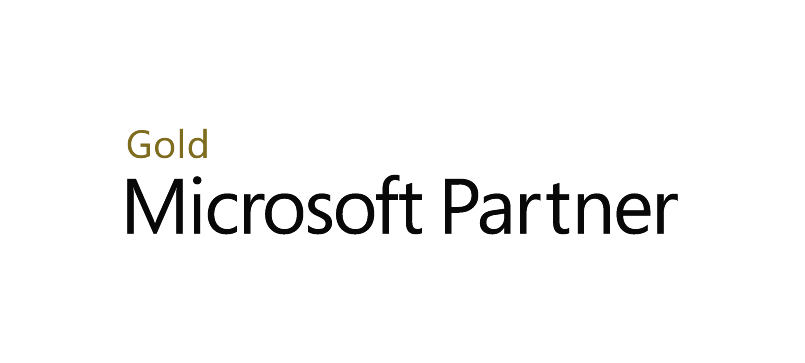 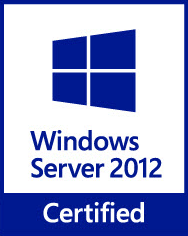 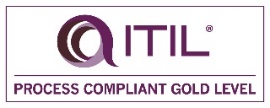 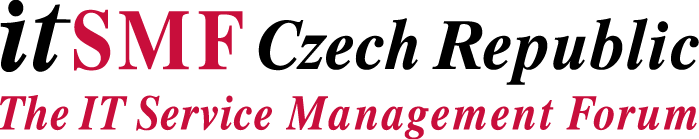 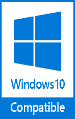 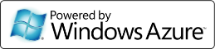 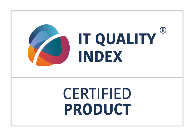 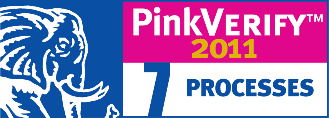 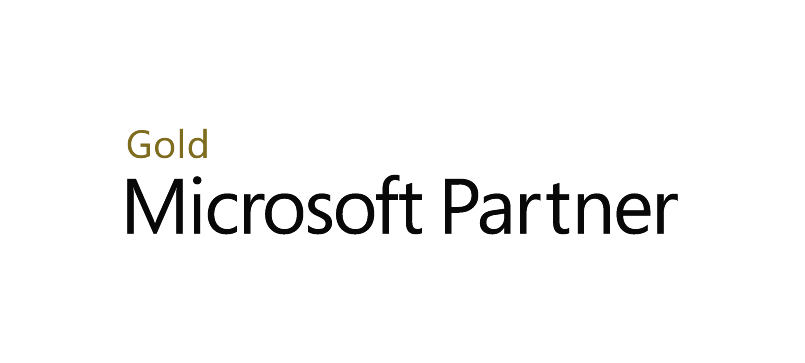 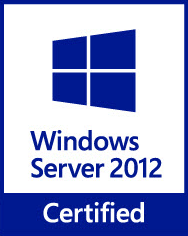 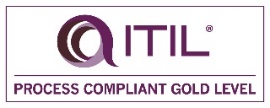 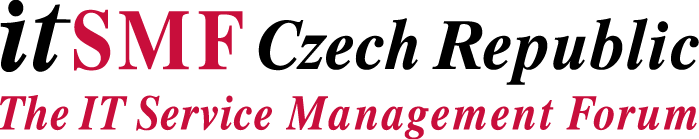 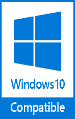 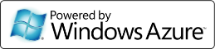 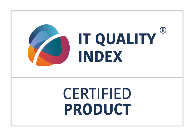 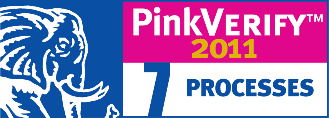 Systém obsahuje základní komponentyRozšiřující moduly Základní funkcionalityEvidence libovolných ICT zařízení (počítače, monitory, tiskárny, telefony, SIM karty, projektory apod.), sledování celého životního cyklu zařízeníEvidence softwarových licencí a instalací (včetně downgrade a upgrade licencí), sledování celého životního cyklu softwareMožnost doplňování informací do historie (poznámky, nascanované dokumenty, faktury a další)Porovnání softwarových instalací a licencí (vnitřní audit software)Umožňuje definovat softwarové profily pro různé pracovní pozice a pak ukazovat rozdíly vůči skutečnostiAutomatické detekce hardware a software PC v síti (OS MS Windows)Operativní evidence spotřebního materiáluPodpora operativní práce s využitím čárových kódůReportyPokročilé funkcionalityPortál pro běžné zaměstnance - sledování přidělených zařízení, počítačů a softwarePortál pro vedoucí oddělení – sledování vybavení podřízených, sledování nákladů za odděleníDefinice přístupů k jednotlivým lokalitám, objektům, roleAutomatické vedení historie změnAutomatické zapisování změn detekovaného nainstalovaného software a hardwareAutomatické ukládání předávacích protokolůPlánovaní detekcí a vyhodnocování PC Plánování a upozorňování na vypršení platnosti licencí, profylaxe Integrace s nástroji pro správu pracovních stanic (VNC, RemoteDesktop, apod.) Speciální funkcionalityMultijazyčné prostředí portálu (CZE, EN, DE, PL, SK)Multijazyčné prostředí Alvao Asset Management Console (CZE, EN, DE, PL)Možnost nastavení vzhledu portáluUživatelské rozšíření systému pomocí skriptůPoužité technologieMS SQL Server – není součástí dodávkyMS Active Directory ASP.NET MS Office Automation XML/XSL MS WMI/DCOMMS Sharepoint Services (volitelně)Základní specifikace ALVAO Service Desk 10.1ALVAO Service Desk je systém pro moderní organizace a IT oddělení, které chtějí spolehlivě řídit veškeré úkoly. Jedná se o systém vyvíjený podle světových procesních standardů na řízení poskytování služeb (ITSM/ITIL). Díky tomu je systém vhodný pro řízení podnikového IT, ale úspěšně v něm můžete řídit i jiná servisní oddělení. Díky ALVAO Service Desk snadno vydefinujete služby, které poskytujete, a uřídíte i složité úkoly a jejich řešení podle daných procesů.ALVAO Service Desk je navržen podle technologických standardů a doporučení společnosti Microsoft, které zaručují korektní, bezpečný a bezproblémový chod v infrastruktuře Microsoft a snadnou integraci s aplikacemi Microsoft Office a jinými IS. Dodržování těchto doporučení je kontrováno certifikacemi mezinárodních certifikačních autorit.ALVAO jako první společnost v regionu CEE obdržela certifikací PinkVERIFY na shodu s procesy ITIL v3.1 a ITIL v2011 od nezávislé certifikační autority PinkElephant a smí pro své produkty ALVAO používat ITIL® swirl logo.Systém obsahuje základní komponentyRozšiřující moduly Základní funkcionalityZaložení ticketu vyplněním formuláře na portáluZaložení ticketu posláním mailu na určenou emailovou schránkuZaložení ticketu po telefonu přes operátorské stanovištěPřiřazení ticketu určitému řešiteliPřiřazení ticketu určité službě (nejzákladnější kategorizování)Nastavení termínu vyřešeníV libovolný okamžik řešení, možnost vynucení schválení podle určitého pravidlaOperativní předávání ticketu mezi řešiteli, nebo mezi službami během jeho řešeníAutomatické ukládání historie řešení ticketuUzavření ticketu s možným schválením vyřešení uživatelemReportyPokročilé funkcionalityMožnost doplňování informací do historie řešení (telefonáty, e-maily, poznámky, a další)Notifikační e-maily upozorňující řešitele, operátory, manažery, žadatele o stavu jejich ticketůSledování ticketu na portálu uživateleDefinice SLADefinice vlastních služeb (otevřený hierarchický model)Definice přístupů, rolí, zodpovědností k jednotlivým službámDefinování komplexních schvalovacích pravidelMožnost vytváření a publikování báze znalostíMožnost vytváření a publikování aktualitOperativní načítání emailů z Microsoft OutlookuPředpřipravené scénáře procesů ITILIncident ManagementRequest FulfillmentProblem ManagementChange ManagementService CatalogueSpeciální funkcionalityMultijazyčnost prostředí portálu (CZ, EN, DE, PL, SK)Multijazyčnost prostředí konzole konsole (CZ, EN, DE, PL)Možnost nastavení vzhledu portáluUživatelské rozšíření systému pomocí skriptůMožnost definovat vlastní stavy požadavků v různých službách a různých procesech. Možnost používat a definovat vlastní položky CustomColumn, vlastní formuláře CustomForms i procesy CustomWorkflow.Microsoft SharePoint Web Part umožňující uživateli sledovat své požadavky v ALVAO Service Desk.Použité technologieMS SQL Server – není součástí dodávkyMS Exchange Server (volitelně) MS Windows Sharepoint Services (volitelně) MS Active Directory (volitelně)NET Framework ASP.NET MS Office AutomationPříloha č. 3 – Plná mocSídlo:Otakara Kubína 179, 680 01 BoskoviceOtakara Kubína 179, 680 01 BoskoviceOtakara Kubína 179, 680 01 BoskoviceJednající:prof. MUDr. Miloš Janeček, CSc., jednatelprof. MUDr. Miloš Janeček, CSc., jednatelprof. MUDr. Miloš Janeček, CSc., jednatelIČ:26925974DIČ:CZ26925974spisová značka OR:Krajský soud v Brně, sp. zn. C.45305Krajský soud v Brně, sp. zn. C.45305Krajský soud v Brně, sp. zn. C.45305Sídlo:Hornopolní 3322/34, 702 00 OstravaHornopolní 3322/34, 702 00 OstravaHornopolní 3322/34, 702 00 OstravaObchodní divize:divize MMdivize MMdivize MMJednající:xxxxxxxxxxxxxxxxxxxxxxxxxxxxxxxxxxxxxxxxxxxxxxxxxxxxxxxxxxxxxxxxxxxxxxxxxxxxxxxxxBankovní spojení:xxxxxxxxxxxxxčíslo účtu:xxxxxxxxxxxxxxxxxIČ:04308697DIČ:CZ04308697spisová značka OR:Krajský soud v Ostravě, oddíl B, vložka 11012Krajský soud v Ostravě, oddíl B, vložka 11012Krajský soud v Ostravě, oddíl B, vložka 11012Krajský soud v Ostravě, oddíl B, vložka 11012Cena celkem bez DPH v KčDPH 21%Cena celkem včetně DPH v Kč770 000.00,-161 700.00,-931 700.00,-Alvao Asset Management ConsoleOperátorsko-řešitelská konzole.Alvao Asset Management PortálPortálové rozhraní pro běžné zaměstnance, účetní, manažery oddělení.Alvao Asset Management CollectorSlužba pro vzdálený sběr a vyhodnocení detekcí hardware a software počítačů.Alvao Asset Management AgentSlužba pro detekci hardware a software počítače.ImportLicUtilita pro import dat softwarových licencí z Microsoft Excel.ImportUtilUtilita pro import dat o objektech z Microsoft Excel.ALVAO Mobile InventoryRozšiřující modul pro podporu inventury pomocí čárových kódů, mobilních terminálů.ALVAO Web-based InventoryTato programová úprava umožňuje provádět inventuru majetku přes Web App přímo jednotlivými zaměstnanci, kteří mají majetek na starosti. Inventura tedy nově nemusí probíhat pouze přes čtečku čárových kódů (viz ALVAO Mobile Inventory), ale je možné použít i tento inovativní způsob. ALVAO Software Asset Management AssistantRozšiřující modul pro automatizovanou podporu zajištění nastavených pravidel Software Asset Management. (součástí nabízeného řešení)ALVAO HW/SW Usage MonitoringRozšiřující modul pro monitorující skutečného využívání softwarových aplikací.ALVAO User Activity MonitoringRozšiřující modul pro měření a poskytování detailních informací o pracovních činnostech zaměstnanců na počítačích. Výstupy v podobě grafů a tabulek na intranetovém portálu.  Sledování podle typu činností, softwarových aplikací, aktivit či detailů názvů oken. ALVAO Configuration ManagementRozšiřující modul umožňující vytváření závislostních vazeb N:M mezi konfiguračními položkami a jejich vizualizaci v produktu Microsoft Visio. (součástí nabízeného řešení)ALVAO MS SCCM ConnectorRozšiřující modul umožňující napojení na Microsoft System Centre Configuration Management pro získávání informací o hardware a software počítačů.ALVAO Electronic Handover FormsRozšiřující modul umožňující elektronické potvrzení předávacích protokolů na portálu ALVAO.ALVAO Service Desk AdminAdministrátorská konzole.ALVAO Service Desk ConsoleOperátorsko-řešitelská konzola.ALVAO Service Desk PortálPortálové rozhraní.ALVAO Service Desk WebServicesNotifikační služba.ALVAO Service Desk MailboxReaderSlužba pro vyčítání emailové schránky.ALVAO Outlook Add-inRozšiřující modul pro integraci do Microsoft Outlook. Umožňuje pracovat s tickety přímo v prostředí klienta Microsoft Outlook. (součástí nabízeného řešení)ALVAO AttendanceRozšiřující modul pro sledování pracovní docházky zaměstnanců.ALVAO Employee ManagementRozšiřující modul pro proces řízení nástupu a výstupu. zaměstnanců skrze několik servisních oddělení společnosti. (součástí nabízeného řešení)ALVAO Call Centrum ConnectorRozšiřující modul pro operátorské pracoviště. Na základě příchozího hovoru systém zahájí zaznamenávání požadavku, před vyplní žadatele a najde jeho otevřené požadavky. (součástí nabízeného řešení)ALVAO ISO 20000 ReportingRozšiřující modul do Microsoft SQL Server Reporting Services, který umožňuje sledovat reporty na portále. Součástí je předpřipravená základní sada reportů dle ISO 20000.ALVAO DashboardRozšiřuje portál ALVAO Service Desk o automaticky aktualizované statistiky stavů služeb. Statistiky jsou zpravidla postupně cyklicky promítány na velkoplošné monitory, tak aby měly realizační týmy aktuální přehled a mohly efektivně reagovat na vzniklé situace a trendy. Můžeme to přirovnat k TV vysílání zpravodajství o stavu burzy.ALVAO AD Account CreatorRozšiřuje ALVAO Service Desk o služby umožňující řízení automatického zakládání uživatelských účtů v Microsoft Active Directory.ALVAO Satisfaction FeedbackRozšiřuje ALVAO Service Desk o podporu procesu průběžného měření a vyhodnocování spokojenosti uživatelů s kvalitou dodávaných služeb.ALVAO Standard HW/SW Request FormsRozšiřující rozšiřuje ALVAO Service Desk a ALVAO Asset Management o podporu procesu žádostí o předem schválený hardware a software. Umožňuje vytvářet velmi přívětivé uživatelské formuláře vycházející z principů internetových webových obchodů.